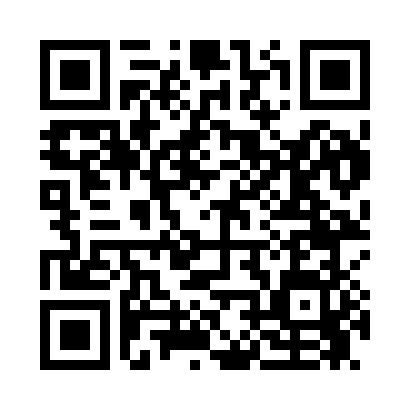 Prayer times for Swagg, Alabama, USAMon 1 Jul 2024 - Wed 31 Jul 2024High Latitude Method: Angle Based RulePrayer Calculation Method: Islamic Society of North AmericaAsar Calculation Method: ShafiPrayer times provided by https://www.salahtimes.comDateDayFajrSunriseDhuhrAsrMaghribIsha1Mon4:145:3712:464:307:569:192Tue4:145:3712:464:307:569:183Wed4:155:3712:474:307:569:184Thu4:155:3812:474:317:559:185Fri4:165:3812:474:317:559:186Sat4:175:3912:474:317:559:177Sun4:175:3912:474:317:559:178Mon4:185:4012:474:317:559:179Tue4:195:4012:484:317:549:1610Wed4:195:4112:484:317:549:1611Thu4:205:4212:484:327:549:1512Fri4:215:4212:484:327:539:1513Sat4:225:4312:484:327:539:1414Sun4:235:4312:484:327:539:1315Mon4:235:4412:484:327:529:1316Tue4:245:4512:484:327:529:1217Wed4:255:4512:484:327:519:1218Thu4:265:4612:494:327:519:1119Fri4:275:4612:494:327:509:1020Sat4:285:4712:494:327:509:0921Sun4:285:4812:494:327:499:0822Mon4:295:4812:494:327:499:0823Tue4:305:4912:494:327:489:0724Wed4:315:5012:494:327:479:0625Thu4:325:5012:494:327:479:0526Fri4:335:5112:494:327:469:0427Sat4:345:5212:494:327:459:0328Sun4:355:5312:494:327:449:0229Mon4:365:5312:494:327:449:0130Tue4:375:5412:494:327:439:0031Wed4:385:5512:494:327:428:59